Dokumen Hasil Keterampilan Membuat Tanda Tangan Subjek HrIntervensi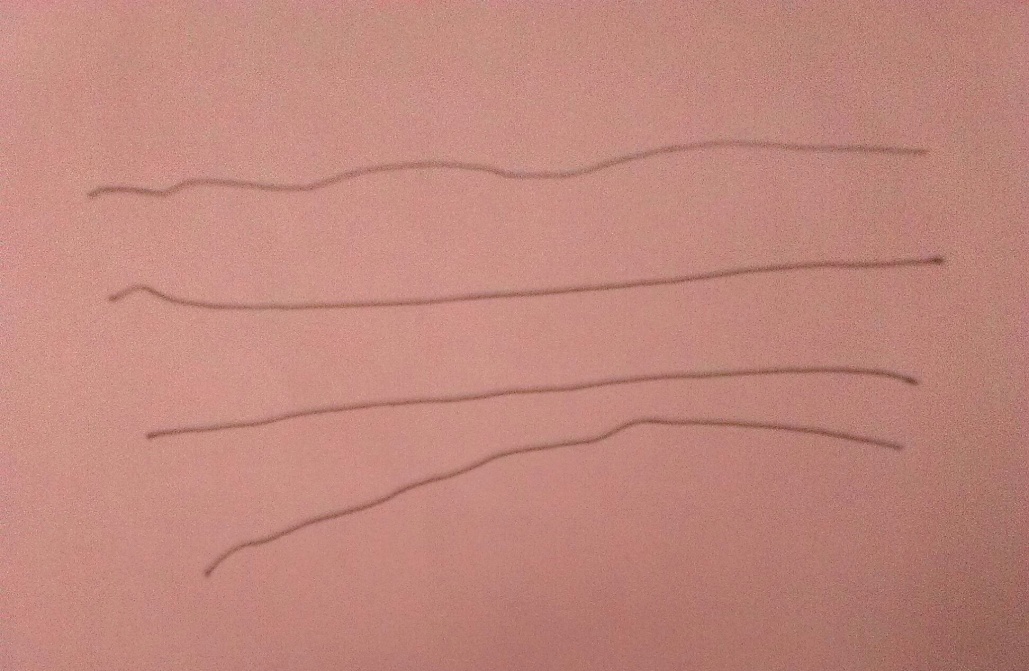 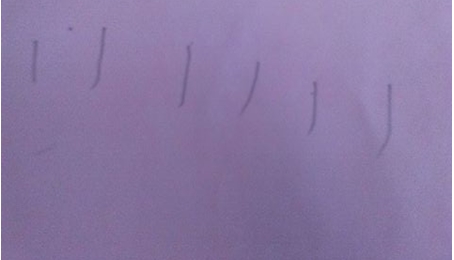 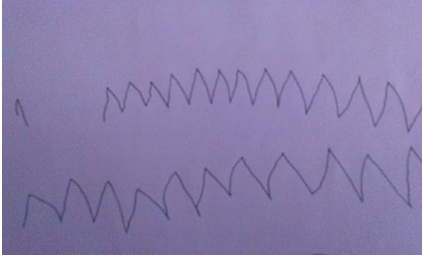 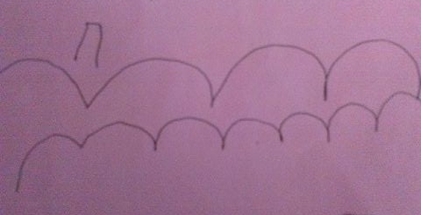 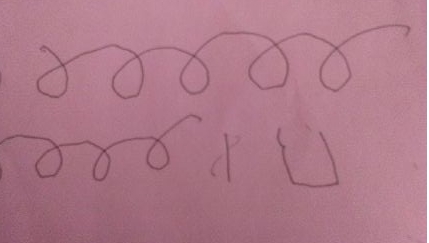 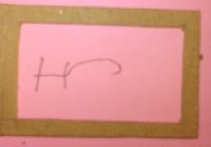 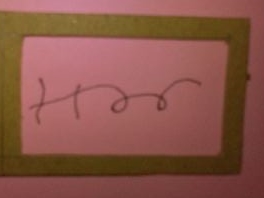 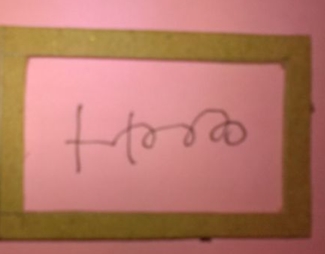 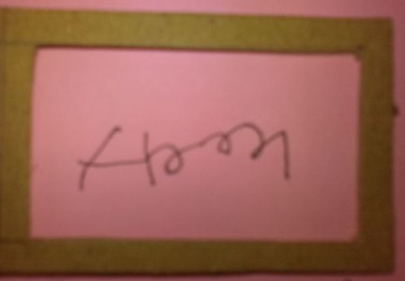 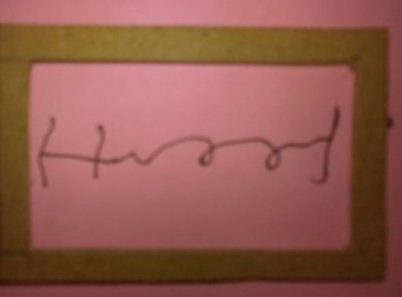 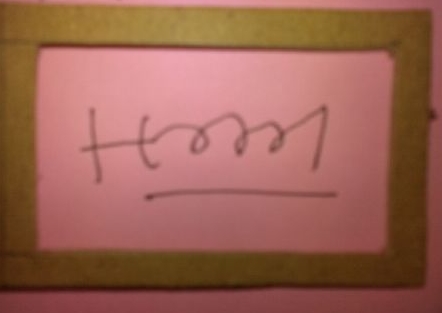 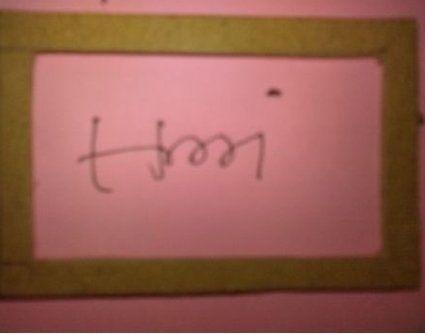 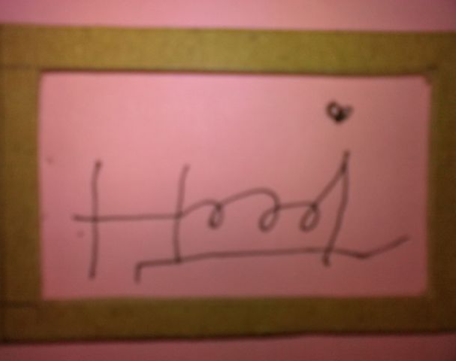 Baseline-2 (A2)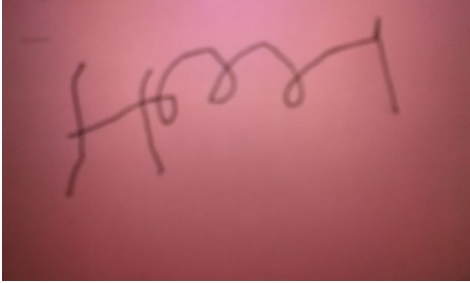 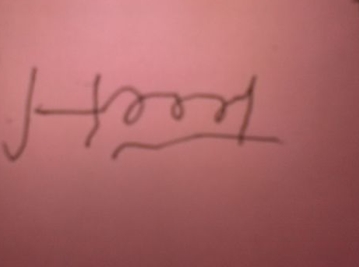 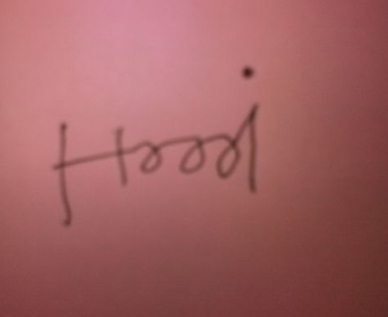 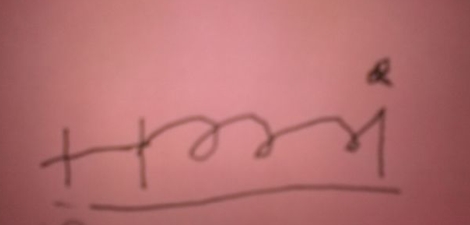 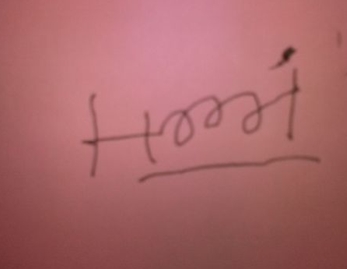 